LIGA DE ENSINO DO RIO GRANDE DO NORTE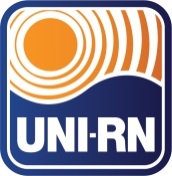 CENTRO UNIVERSITÁRIO DO RIO GRANDE DO NORTEResoluções – Ano 2015NºAssuntoData001/2015Estabelece prazo limite renovação matrícula 2015.105 março002/2015Referenda aprov. aumento vagas curso Graduação Ed.Física (Bach) 05 março003/2015Estabele normas matrícula em disciplinas de estágio05 março004/2015Estabele normas matrícula em regime de Dependência/Adaptação05 março005/2015006/2015Outorgar Título Doutor Honoris Causa – Dr. Boaventura22 maio007/2015Estabelece Prazo limite renovação matrícula 2015.228 agosto008/2015009/2015010/2015Referendar Portarias Criação Cursos Pós-Grad lato sensu02 setemb